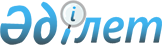 Қазақстан Республикасының Үкiметi мен Иран Ислам Республикасының Үкiметi арасындағы халықаралық автомобиль қатынасы туралы келiсiмдi бекiту туралыҚазақстан Республикасы Министрлер Кабинетiнiң қаулысы 29 қазан 1993 ж. N 1081

      Қазақстан Республикасы Министрлер Кабинетi ҚАУЛЫ ЕТЕДI: 

      1993 жылдың 12 мамырында Тегеран қаласында қол қойылған Қазақстан Республикасының Үкiметi мен Иран Ислам Республикасының Үкiметi арасындағы халықаралық автомобиль қатынасы туралы келiсiм бекiтiлсiн. 

 

     Қазақстан Республикасының          Премьер-министрi
					© 2012. Қазақстан Республикасы Әділет министрлігінің «Қазақстан Республикасының Заңнама және құқықтық ақпарат институты» ШЖҚ РМК
				